ORDERBY THE COMMISSION:On April 28, 2018, Hidden Valley Utility Services, L.P. – Water (HVUS - Water), Utility Code 210117, filed Supplement No. 1 to Tariff Water - Pa. P.U.C. No. 1 to become effective July 1, 2018.  The subject tariff will increase HVUS – Water’s total annual operating revenues by $150,629, or 107.2% in total revenues.On May 14, 2018, the Office of Consumer Advocate filed a Formal Complaint at Docket No. C-2018-3001841.  Pursuant to the Public Utility Code, 66 Pa. C.S. § 1308(d), the filing will be suspended by operation of law until February 1, 2019, unless permitted by Commission Order to become effective at an earlier date.Investigation and analysis of this proposed tariff supplement and the supporting data indicates that the proposed changes in rates, rules, and regulations may be unlawful, unjust, unreasonable, and contrary to public interest.  It also appears that consideration should be given to the reasonableness of HVUS – Water’s existing rates, rules, and regulations; THEREFORE,IT IS ORDERED:That an investigation on Commission motion be, and hereby is, instituted to determine the lawfulness, justness, and reasonableness of the rates, rules, and regulations contained in Hidden Valley Utility Services, L.P. - Water’s proposed Supplement No. 1 to Tariff Water - Pa. P.U.C. No. 1.That Hidden Valley Utility Services, L.P. - Water’s proposed Supplement No. 1 to Tariff Water - Pa. P.U.C. No. 1 is suspended by operation of law until February 1, 2019, unless otherwise directed by Order of the Commission.That within ten days following the Order entry date, pursuant to 52 Pa. Code § 53.71, Hidden Valley Utility Services, L.P. – Water shall file (or e-file) with the Commission a tariff supplement that shall bear no effective date and post the tariff supplement at the offices of Hidden Valley Utility Services, L.P. – Water announcing that the aforementioned supplements are suspended until February 1, 2019.  A sample copy of a suspension supplement is provided in Attachment A of this Order.That the investigation instituted in Ordering Paragraph No. 1 of this Order shall include consideration of the lawfulness, justness, and reasonableness of the existing rates, rules, and regulations of Hidden Valley Utility Services, L.P - Water.That this case be assigned to the Office of Administrative Law Judge for Alternative Dispute Resolution, if possible, for prompt scheduling of such hearings as may be necessary culminating in the issuance of a recommended decision.That a copy of this Order shall be served upon Hidden Valley Utility Services, L.P. - Water, the Bureau of Investigation and Enforcement, the Office of Consumer Advocate, the Office of Small Business Advocate, and any persons who have filed formal complaints against the proposed tariff supplement.BY THE COMMISSION,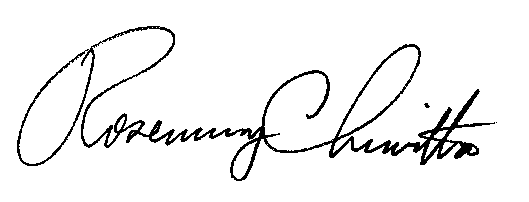 Rosemary ChiavettaSecretary(SEAL)ORDER ADOPTED:  May 17, 2018ORDER ENTERED:  May 17, 2018ATTACHMENT ASample Suspension SupplementSupp. No. ______ to_______ Pa. P.U.C. No. _____.(COMPANY NAME)_______________________________(TERRITORY SERVED BY COMPANY)The application of rates proposed in Supplement No. _____ to Tariff  __________ Pa. P.U.C. No. ______ filed to become effective ___________________, is hereby suspended until _____________, at Docket No. ________________.  Presently effective rates contained in Tariff __________ Pa. P.U.C. No. ______ and supplements thereto, will continue in effect until otherwise amended.  Issued in compliance with Title 66 Pa C.S. § 1308.Public Meeting May 17, 2018Public Meeting May 17, 2018Commissioners Present:Commissioners Present:Gladys M. Brown, ChairmanAndrew G. Place, Vice ChairmanNorman J. KennardDavid W. SweetJohn F. Coleman, Jr.Gladys M. Brown, ChairmanAndrew G. Place, Vice ChairmanNorman J. KennardDavid W. SweetJohn F. Coleman, Jr.Pennsylvania Public Utility Commissionv.Hidden Valley Utility Services, L.P.R-2018-3001306C-2018-3001841